BAB III ANALISIS DAN PERANCANGAN1.1 AnalisisIdentifikasi Masalahhasil dari kuisioner dan wawancara yang sudah di dapat memberikan sebuah informasi bahwa belum adanya maskot Kabupaten Situbondo, sehingga menyebabkan masyarakat berandai andai bahwa maskot itu ada. Banyaknya logo wisata dan budaya di Kabupaten Situbondo dianggap sebagai maskot Kabupaten Situbondo.Berdasarkan hasil kuesioner sebanyak 18 orang tidak melihat maskot Kabupaten Situbondo dan juga sebanyak 3 orang berpendapat bahwa mereka melihat maskot dalam bentuk logo. Juga terdapat analisis 5W 1H terkait maskot Kabupaten Situbondo guna mengetahui kekurangan dan kelebihan perancangan maskot Kabupaten Situbondo, berikut analisis 5W+1H:Apa yang menyebabkan Kabupaten Situbondo belum memiliki maskot? Dari hasil wawancara dan analisis menyatakan bahwa Kabupaten Situbondo belum memiliki maskot dan setiap pergantian periode pBupati di kabupaten Situbondo selalu melakukan prubahan sehingga menyebabkan tidak adanya pematenan citra khusus terhadap Kabupaten Situbondo seperti yang dikatakan oleh Bapak Dwi dan Ibu tutik selaku41Sekdis Kominfo dan Kepala Bidang Dinas Pariwisata Kabupaten Situbondo.Mengapa Situbondo membutuhkan maskot ? karena sesuai data dan riset Kabupaten Situbondo perlu citra khusus untuk mengangkat Kabupaten Situbondo melalui maskot, sebelum perancangan ini dibuat Kabupaten situbondo ini belum terlihat adanya maskot sejak tahun tahun sebelumnya sehingga Kabupaten Situbondo perlu memiliki maskotKapan Kabupaten Situbondo memiliki Maskot Tetap ? sesuai peninjauan data sebelumnya Kabupaten Situbondo belum memiliki maskot dan lewat perancangan ini akan dibuat sebuah perancangan maskot Kabupaten SitubondoDimana maskot Kabupaten Situbondo akan dipasang ? menurut data dari artikel Kecamatan Panji menjadi kecamatan dengan penduduk terbesar di Kabupaten Situbondo, yakni 66,9 ribu jiwa. Kecamatan Besuki berada di posisi kedua karena dihuni 65,1 ribu jiwa.Siapa yang membutuhkan desain maskot ini ? Kabupaten Situbondo yang akan membutuhkan karena akan menjadi citra dan ciri khas terhadap Kabupaten SitubondoBagaimana maskot Kabupaten Situbondo dirancang ? maskot akan dirancang melalui metode design thinking karena memiliki beberapa tahapan tahapan untuk membangun MaskotPemecahan MasalahMelihat identifikasi masalah diatas, solusi yang dapat diberikan adalah melakukan perancangan maskot dengan mempertimbangkan strategi kreatif yang bisa menarik simpati masyarakat Kabupaten Situbondo. Karena dari hasil Analisa 5W 1H memerlukan sebuah maskot Kabupaten yang tetap agar bisa membantu branding terhadap Kabupaten. Salah satu strategi nya adalah membuat maskot yang nantinya akan menjadi ikon Kabupaten Situbondo dan juga menambahkan pose pose maskot Kabupaten SitubondoPerancangan1.2.1 Konsep PerancanganKonsep yang akan dirancang adalah untuk branding terhadap Kabupaten Situbondo berupa maskot. Maskot ini bernama “Simpan” dan memiliki konsep sebagai berikut .Bahasa yang digunakan adalah Bahasa Indonesia, karena didasarkan pada segmentasi geografis yaitu Indonesia.Warna yang digunakan adalah warna yang memiliki makna yang lebih kompleks dan kontradiktif daripada warna lain Hal ini dapat dengan mudah dijelaskan dengan menunjukkan warna biru yang spesifik. Adapun beberapa warna pendukung yaitu merah, hijau, kuning, dan biru. Masing masing memiliki arti sendiri sendiri yaitu merah beraura kuat atau melambangkan kekuatan, warna hijau yang lekat dengan gambaran emosi. Selain itu, warna hijau juga sangatidentik dengan alam dan tumbuhan, warna kuning selalu diidentikkan dengan lambang kebahagian dan keceriaan.sedangkan warna biru melambangkan adalah dapat diandalkan dan bertanggung jawab.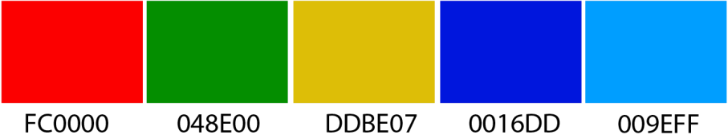 gambar 3. 1 WarnaSumber: pribadiJenis font yang akan digunakan adalah sans serif agar memberikan kesan yang inovatif dan modern. Selain itu jenis font sans serif lebih mudah dibaca oleh pengguna perangkat mobile. Font yang digunakan dalam maskot adalah Forte.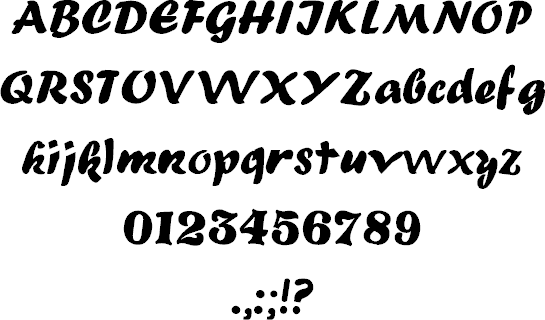 gambar 3. 2 fontSumber: https://fontsgeek.com/Maskot yang akan digunakan adalah perahu karena di Kabupaten Situbondo memiliki Ikon berupa perahu yang berada di pantai pasirputih situbondo dan juga ada beberapa icon berbentuk mata hidung mulut. Kemudian di maskot ini akan menggunakan beberapa aksesoris yang melambangkan Kabupaten Situbondo yaitu batik Situbondo berupa topi atau disebut odhengTarget AudiensDemografis : semua gender, dengan usia 10 tahun ke atas .Geografis	: pada segmentasi bertujuan kepada masyarakat Kabupaten SitubondoPsikografis : Target audience yang memiliki kepribadian aktif dan rasa ingin tahuProses Perancangan1.2.2.1 EmphasizePengumpulan data yang digunakan dalam perancangan ini dengan teknik wawancara, dan kuesioner yang dibagikan ke beberapa orang dengan tujuan mendapatkan informasi yang lebih akurat.WawancaraHasil wawancara berkaitan Maskot Kabupaten Situbondo sudah melalui beberapa instansi penulis menyimpulkan Seperti yang dikatakan oleh Ibu Tutik sebagai Kepala Bagian, Kepala Bidang Dinas Pariwisata, dan pak duwi sebagai pak kadis kominfo Kabupaten Situbondo. Situbondo juga perlu branding terhadap Kabupaten karenabanyaknya wisata dan kebudayaan yang ada di Situbondo sangat menarik perhatian masyarakat luar Kabupaten Situbondo, terciptanya maskot untuk branding sebuah Kabupaten agar masyarakat Situbondo dan luar Situbondo mengenal Kabupaten serta isinya juga perlunya edukasi terhadap branding maskotTabel 3. 1 Uji CobaKabupaten Situbondo untuk masyarakatnya sendiri, Sehingga menciptakan perhatian publik kepada Kabupaten Situbondo.KuesionerBerikut adalah hasil dari pengumpulan data kuesioner kepada23 responden. Dilihat dari data kuesioner di atas banyak masyarakat yang tidak mengetahui maskot Kabupaten Situbondo, beberapa masyarakat cuman mengetahui icon situbondo. Namun sedikit bahkan jarang orang yang mengenal maskot Situbondo.1.2.2.3 DefineHasil dari wawancara menunjukan bahwa situbondo sendiri belum memiliki maskot Kabupaten Situbondo dari hasil kuesioner mendapatkan beberapa respon ada yang mengatakan Situbondo memiliki icon perahu karena dari dulu wisata di Kabupaten Situbondo paling dikenal sebagai pantai pasir putih dan ada juga wisata wisata baru untuk mengangkat Kabupaten Situbondo tapi wisata di Situbondo berada di tepi laut Kabupaten Situbondo1.2.2.4 ideateSelama tahap ketiga dari proses Design Thinking, untuk mulai menghasilkan ide. Kita telah tumbuh untuk memahami pengguna dan kebutuhan mereka di tahap Empathize, dan kita telah menganalisis dan mensintesis pengamatan Anda di tahap Define, dan berakhir denganpernyataan masalah yang berpusat pada maskot. Setelah gabungkan dan mendapat kesimpulan dari hasil brainstorming dan Worst Possible Idea dan mendapat 3 pilihan yaitu perahu, kerang, dan ikan kerapu.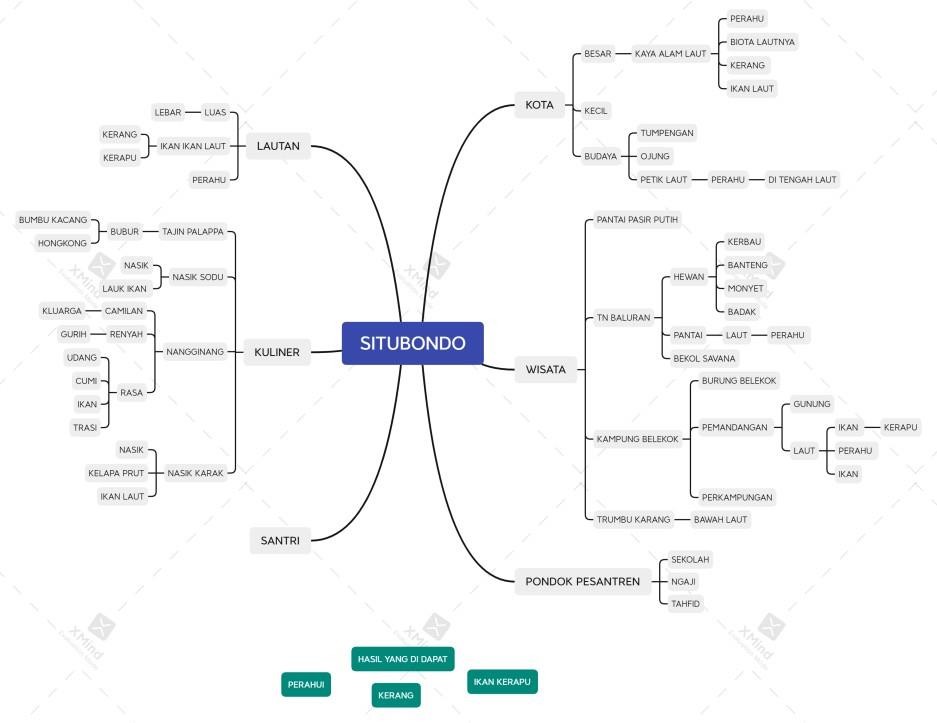 gambar 3. 3BrainstormingSumber: dokumen pribadi (2022)Perahu merupakan icon Kabupaten Situbondo yang berasal dari pantai pasir putih sehingga banyak yang mengenal bahwa Kabupaten Situbondo memiliki lautan yang luas dan indah begitu pula dengan terumbu karangnya sangat terjaga. Masyarakat dan para penduduk setempat untuk menuju ke tempat indah untuk melihat terumbu karang menggunakan sampan atau perahu khas Situbondo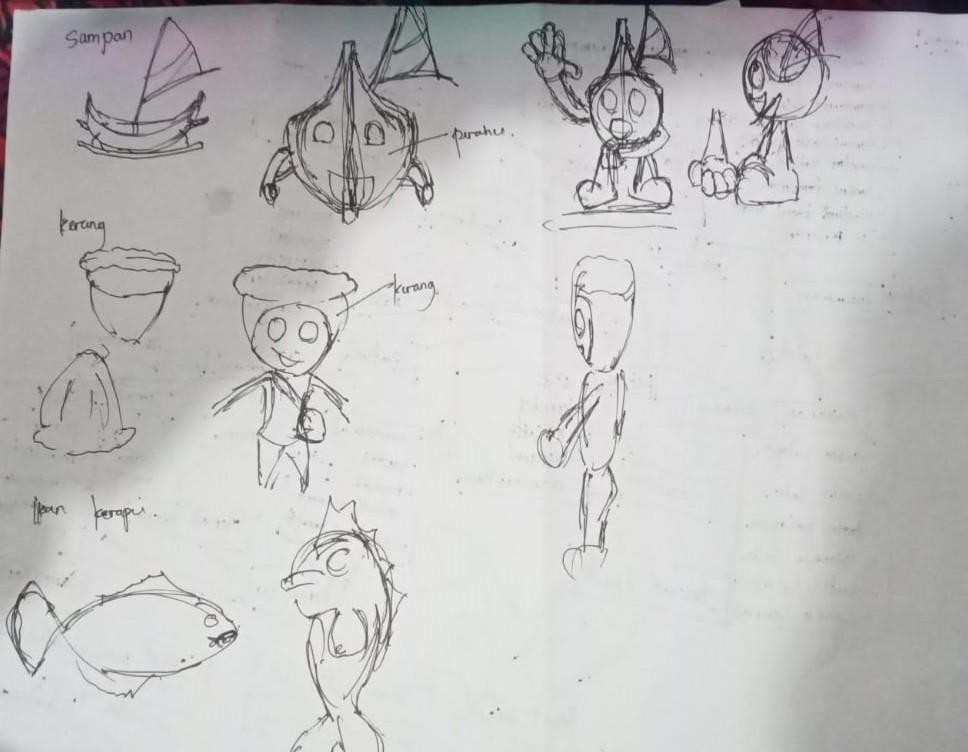 gambar 3. 4 Sketsa BrainstormingSumber: dokumen pribadi (2022)Kerang Kabupaten Situbondo sendir lebih banyak dijadikan sebagai kerajinan tangan berupa gorden kerang, bros kerang, hiasan dinding kerang dan sebagainya. Kerajinan kerang di Kabupaten Situbondo menjadikan tempat Sumber penghasilan masyarakat sekitar tepi laut.Ikan kerapu di Kabupaten Situbondo memiliki potensi yang sangat tinggi karena ikan kerapu menjadi hasil budidaya terbesar di Jawa Timur. Ikan kerapu di Kabupaten Situbondo ada beberapa macam yaitu kerapu macan dan kerapu batik.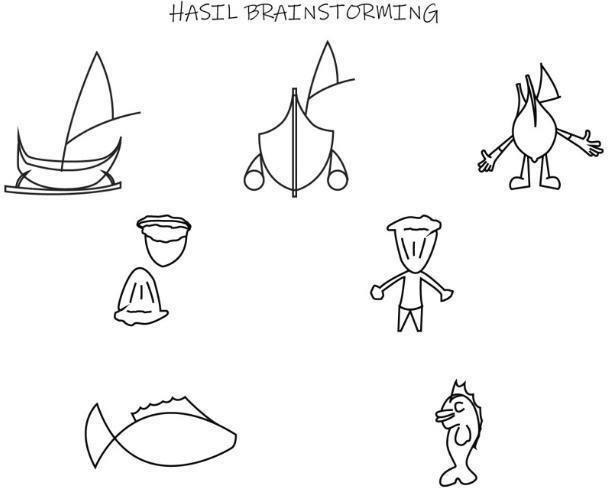 gambar 3. 5 Digital sketsaSumber: dokumen pribadi (2022)Hasil dari brainstorming tahap selanjutnya melakukan sketsa dari 3 pilihan guna untuk menjadikan sebuah maskot Kabupaten Situbondo. sketsa melalui beberapa tahap penyederhanaan sehingga menjadikan sebuah karakter yang unik dan menghasilkan sebuah karya yang cocok yaitu perahu.1.2.2.5 Prototypedesain akan menghasilkan sejumlah versi produk yang murah dan diperkecil atau fitur spesifik yang ditemukan dalam produk, sehingga dapat menyelidiki solusi masalah yang dihasilkan pada tahap sebelumnya. Hasil atau solusi yang sudah didapat berupa perahu maka desainer melakukan digitaling dari sketsa awal dengan bertahap.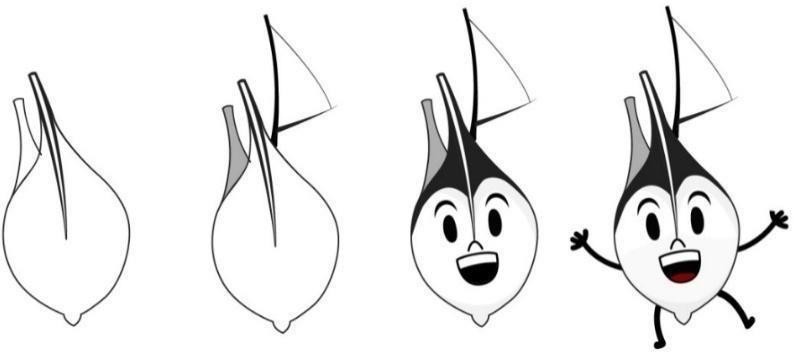 gambar 3. 6 Hasil JadiSumber: dokumen pribadi (2022)pada karakter yang sudah dibuat melalui beberapa tahap. Untuk warna sendiri menggunakan warna biru karena warna tersebut melambangkan warna lautan Kabupaten Situbondo yang sangat luas kemudian menyesuaikan warna logo pada Kabupaten Kabupaten Situbondo. kemudian ada warna pendukung seperti warna merah, hijau, kuning dan biru kita gunakan sebagai visi misi yang ada di Kabupaten Situbondo.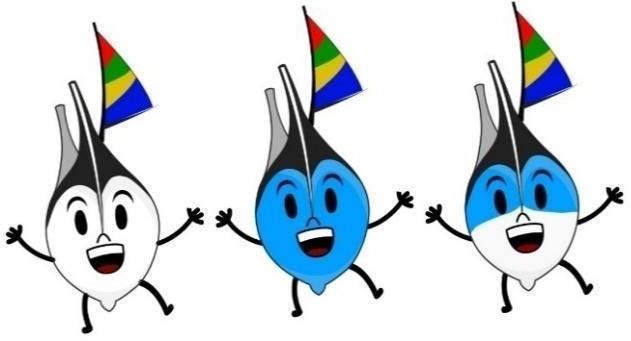 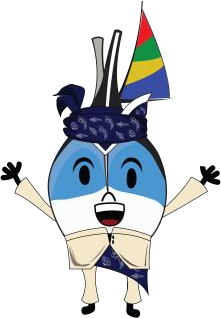 gambar 3. 7 ColoringSumber: dokumen pribadi (2022)Setelah maskot sudah jadi lalu lanjut ke tahap selanjutnya tahap maskot type atau memberikan font pada maskot yang berupa nama Simpan. Untuk font ini menggunakan font forte agar font terlihat lebih mudah dibaca.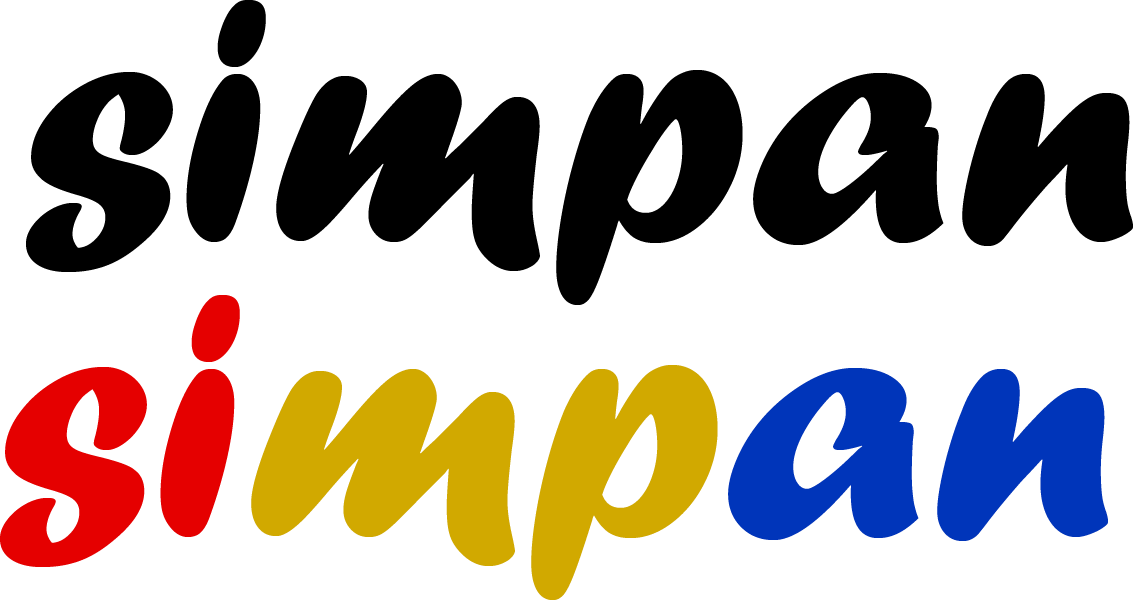 gambar 3. 8 FontSumber: dokumen pribadi (2022)1.2.2.6 TestUji coba yang dilakukan menggunakan kuesioner dalam bentuk google form untuk menjangkau target audience dengan jarak jauh. Audience sebagai partisipan akan menjawab pertanyaan sesuai dengan karya yang ditampilkan. Uji coba dilakukan oleh 34 responden selama 4 hari pada tanggal 7-10 Juli 2022.Tabel 3. 2 Hasil Uji CobaRancangan PengujianMetode yang digunakan pada tahap uji coba ini adalah kuesioner menggunakan google form. Bertujuan untuk menyebarkan secara luas guna melihat efektivitas karya dari media promosi digital Batik Situbondo.3. 3 Rancangan PenNOPERTANYAANKETERANGANKETERANGAN1Apa yang anda ketahui tentang Kabupaten SitubondoKabupaten bumi sholawat nariyahKabupaten santriWisata baluran dan wisata pasir putih yang sudah dikenal banyak orangSitubondo Kabupaten santri noKabupaten Situbondo merupakan Kabupaten kecil dengan suguhanwisata nya yg luar biasaSitubondo merupakan Kabupaten kecil dengan suguhan wisata yg luarbiasa, juga dikenal denganbumi sholawat dikarenakan diapit dua pesantren yg cukup terkenalKabupaten kecil dengan beragam budaya terpendamSalah satu kabupaten yg berada di jawa timurMakanan yg sangat enakSitubondo Kabupaten santriKabupaten yang nyamanTerkenal dengan wisata pantai pasir putih dan baluranKabupaten yang dikenal dengan julukan - Kabupaten Santri -Kampung kerapuKabupaten yang terkenal dengan wisata baluran dan pantainyaBaluranKabupaten yang terletak di daerah Jawa timurdengan berluaskan 1.638 km² dan mempunyai banyak tempat wisata yang menarik hati wisatawan2pernahkah anda melihat maskot Kabupaten situbondo ? Dimana dan apa ?Respon yang tidak tau dan belum pernah ada ( 70 % ) Respon yang tau ada ( 20% )3apakah anda mengetahui ikon Kabupaten Situbondo ?Respond yang jawab iya, tidak dan mungkin. ( 60% ) menjawab iya ( 40% ) menjawab tidak4Jika Situbondo perlu membuat maskot, maskot apa yang anda pengen lihat ? ( contoh : banteng baluran, merak dll )Banyaknya	Responden menjawab hewan yang berada di Baluran5apabila Kabupaten Situbondo tidak memiliki maskot, apa perlu dibuat maskot ?Banyaknya	responden menjawab ( 100% ) iyaPertanyaanpersentaseketeranganWisata pantai pasir putih dikenal sebagai Icon KabupatenSitubondo65,6%34,4%Sangat baik baikIkon KabupatenSitubondo merupakan perahu layar75%22%Sangat baik baikMenarik atau tidak jika ikon KabupatenSitubondo jadi maskot56,3%21,9%Sangat baik BaikMaskot ini memiliki nama yaitu simpan ( Situbondo Sampan ) sampan adalah perahu layar pasirputih55,9%29,4%Sangat baik BaikMaskot simpan memiliki visual yangmenarik50%37,5%Sangat baik BaikMaskot simpan dapat menjadi ikonKabupaten Situbondo47,1%32,4%Sangat baik BaikMaskot simpan sesuai dengan visi misiKabupaten Situbondo44,1%32,4%Sangat baik BaikMaskot simpanmencerminkan Kabupaten Situbondo50%29,4%Sangat baik BaikApakah maskot simpan bisa menyampaikaninformasi38,2%44,1%Sangat baik BaikMaskot simpan cocok sebagai solusi dari branding KabupatenSitubondo41,2%32,4%Sangat baik BaikMaskot simpan sesuai dengan karakterKabupaten Situbondo44,1%38,2%Sangat baik baikNoPertanyaan1Wisata pantai pasir putih dikenal sebagai Icon Kabupaten Situbondo2Ikon Kabupaten Situbondo merupakan perahu layar3Menarik atau tidak jika ikon Kabupaten Situbondo jadi maskot4Maskot ini memiliki nama yaitu simpan ( Situbondo Sampan ) sampanadalah perahu layar pasir putih5Maskot simpan memiliki visual yang menarik6Maskot simpan dapat menjadi ikon Kabupaten Situbondo7Maskot simpan sesuai dengan visi misi Kabupaten Situbondo8Maskot simpan mencerminkan Kabupaten Situbondo9Apakah maskot simpan bisa menyampaikan informasi10Maskot simpan cocok sebagai solusi dari branding Kabupaten Situbondo11Maskot simpan sesuai dengan karakter Kabupaten Situbondo